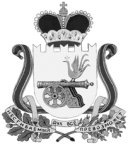                                         СОВЕТ ДЕПУТАТОВ              ВЕЛИЖСКОГО ГОРОДСКОГО ПОСЕЛЕНИЯРЕШЕНИЕот  10 августа 2015г. №  31О   внесении изменений    в решение Совета депутатов Велижского городского поселения от 24.12.2014 г. № 38 «О бюджете муниципального образования Велижское городское поселение на 2015 год» в редакции решений от 25.02.2015 №4, от 02.06.2015 №14 В целях обеспечения осуществления Администрацией муниципального образования «Велижский район» полномочий Администрации Велижского городского поселения по решению вопросов местного значения по исполнению бюджета в порядке, установленном пунктом 1 статьи 154 Бюджетного кодекса Российской Федерации Совет депутатов Велижского городского поселения   РЕШИЛ: Внести в решение Совета депутатов Велижского городского поселения от 24.12.2014 № 38 «О бюджете муниципального образования Велижское городское поселение на 2014 год» в редакции решений от 25.02.2015 №4, от 02.06.2015 №14 следующие изменения:Статью 10 изложить в следующей редакции:«Установить цели предоставления субсидий лицам, указанным в статье 78 Бюджетного кодекса Российской Федерации, объем бюджетных ассигнований на предоставление конкретной субсидии:1. муниципальному унитарному предприятию «Коммунресурс» в целях возмещения затрат:- по проведению мероприятий по ремонту жилых домов 591,416 тыс. рублей;- связанных с реализацией услуг населению в бане по тарифам, не покрывающим издержек предприятия 1 474,77 тыс. рублей;- связанных с предоставлением жилищно-коммунальных услуг теплоснабжения, водоснабжения, водоотведения населению 157,338 тыс. рублей;- связанных с озеленением территории поселения 124,0 тыс. рублей;- связанных с содержанием мест захоронения 500,0 тыс. рублей;- связанных с выполнением прочих мероприятий по благоустройству и содержанию мест общего пользования 602,4 тыс. рублей;2. муниципальному унитарному предприятию «Коммунресурс» на финансирование расходов, связанных с покрытием затрат на содержание автомобильных дорог местного значения на территории муниципального образования Велижское городское поселение, расположенных в границах населенных пунктов 2 002,1 тыс. рублей.3. муниципальному унитарному предприятию «Коммунресурс» на финансирование расходов, связанных с покрытием убытков по организации по обеспечению населения емкостным сжиженным газом на территории муниципального образования Велижское городское поселение 60,0 тыс. рублей.         4. муниципальному автотранспортному предприятию г. Велижа с целью возмещения затрат, связанных с оказанием услуг по осуществлению пассажирских перевозок автомобильным транспортом на городских маршрутах, не компенсированных доходами от перевозки пассажиров в связи с государственным регулированием тарифов по данному виду сообщения на 2015 год в сумме 700,0 тыс. рублей.»2. Статью 12 изложить в следующей редакции:«Утвердить объем расходов местного бюджета, связанных с финансированием муниципальных нужд, на 2015 год в сумме 7327,79 тыс.  рублей. 3. В пункте 1 статьи 13 цифру «8 803,534» заменить на цифру «8 669,72».             4. В приложениях № 6,7,8,10 следующие статьи расходов читать в новой редакции:5. В приложении № 6В строках:                      Цифру «600,0» заменить на цифру «591,416»           Дополнить строками следующего содержания:           В строках:         Цифру «1 757,338» заменить на цифру «1 632,108»          В строках:           Цифру «1 600,0» заменить на цифру «1 474,77»           Дополнить строками следующего содержания:6. в приложении № 7В строке:Цифру «7 656,238» заменить на цифру «7 522,424»В строках:Цифру «600,0» заменить на цифру «591,416»В строке:Цифру «1 757,338» заменить на цифру «1 632,108»В строках:Цифру «1 600,0» заменить на цифру «1 474,77»Дополнить строками следующего содержания:Дополнить строками следующего содержания:7. В приложении № 8В строках:Цифру «600,0» заменить на цифру «591,416»Дополнить строками следующего содержания:            В строках:  Цифру «1 757,338» заменить на цифру «1 632,108»             В строках:Цифру «1 600,0» заменить на цифру «1 474,77»           Дополнить строками следующего содержания:8. в приложении № 10В строке:Цифру «7 656,238» заменить на цифру «7 522,424»В строках:Цифру «600,0» заменить на цифру «591,416»В строке:Цифру «1 757,338» заменить на цифру «1 632,108»В строках:Цифру «1 600,0» заменить на цифру «1 474,77»Дополнить строками следующего содержания:Дополнить строками следующего содержания:II. Настоящее решение вступает в силу с момента его подписания и подлежит опубликованию в газете «Велижская новь».№ п\пКод целевой статьиНаименование целевой статьи в старой редакцииНаименование целевой статьи в новой редакции10516300Субсидия на финансирование расходов на поддержку жилищного хозяйстваРасходы по проведению мероприятий по ремонту жилых домов20526400Субсидии на возмещение расходов по содержанию городской баниРасходы на возмещение затрат, связанных с реализацией услуг населению в бане, по тарифам, не покрывающим издержек предприятия30526500Субсидия на финансирование мероприятий в области коммунального хозяйстваРасходы, связанные с предоставлением жилищно-коммунальных услуг теплоснабжения, водоснабжения, водоотведения населению40536700Субсидия на финансирование мероприятий по озеленению на территории городского поселенияРасходы, связанные с озеленением территории поселения50536800Субсидия на финансирование мероприятий по организации и содержанию мест захоронений на территории поселенияРасходы, связанные с содержанием мест захоронения60536900Субсидия на финансирование мероприятий по прочему благоустройству на территории поселенияРасходы, связанные с выполнением прочих мероприятий по благоустройству и содержанию мест общего пользования79006100Субсидии на обеспечение населения емкостным газомРасходы на покрытие убытков по организации по обеспечению населения емкостным сжиженным газом на территории муниципального образования Велижское городское поселение89206600Субсидии на возмещение затрат, связанных с оказанием услуг по осуществлению пассажирских перевозок автомобильным транспортом на городских маршрутахРасходы на возмещение затрат, связанных с оказанием услуг по осуществлению пассажирских перевозок автомобильным транспортом на городских маршрутах99506200Субсидии на финансирование расходов, связанных с покрытием затрат на содержание автомобильных дорог местного значения на территории муниципального образования «Велижское городское поселение»Расходы на содержание автомобильных дорог местного значения на территории муниципального образования «Велижское городское поселение»Муниципальная программа "Создание условий для обеспечения качественными услугами ЖКХ и благоустройство муниципального образования Велижское городское поселение на 2014 – 2016 годы»050105 0 0000600,0Подпрограмма “Обеспечение качественными жилищными услугами»050105 1 0000600.0Расходы по проведению мероприятий по ремонту жилых домов050105 1 6300600.0Иные бюджетные ассигнования050105 1 6300800600.0Субсидии юридическим лицам (кроме некоммерческих организаций), индивидуальным предпринимателям, физическим лицам050105 1 6300810600.0Мероприятия в области жилищного хозяйства050193 0 00000008,584Прочие мероприятия в области жилищного хозяйства050193 0 81000008,584Закупка товаров, работ и услуг для государственных (муниципальных) нужд050193 0 81002008,584Иные закупки товаров, работ и услуг для государственных (муниципальных) нужд050193 0 81002408,584Муниципальная программа "Создание условий для обеспечения качественными услугами ЖКХ и благоустройство муниципального образования Велижское городское поселение на 2014 – 2016 годы»050205 0 00001 757,338Подпрограмма «Обеспечение качественными коммунальными услугами»050205 2 00001 757,338Расходы на возмещение затрат, связанных с реализацией услуг населению в бане, по тарифам, не покрывающим издержек предприятия050205 2 64001 600.0Иные бюджетные ассигнования050205 2 64008001 600,0Субсидии юридическим лицам (кроме некоммерческих организаций), индивидуальным предпринимателям, физическим лицам050205 2 64008101 600,0Поддержка коммунального хозяйства0502960 0000125,23Отдельные мероприятия в области коммунального хозяйства0502960 6500125,23Закупка товаров, работ и услуг для государственных (муниципальных) нужд0502960 6500200125,23Иные закупки товаров, работ и услуг для государственных (муниципальных) нужд050296 0 6500240125,23Муниципальная программа "Создание условий для обеспечения качественными услугами ЖКХ и благоустройство муниципального образования Велижское городское поселение на 2014 – 2016 годы»05 0 00007 656,238Подпрограмма “Обеспечение качественными жилищными услугами»05 1 0000600,0Расходы по проведению мероприятий по ремонту жилых домов05 1 6300600,0Иные бюджетные ассигнования05 1 6300800600,0Субсидии юридическим лицам (кроме некоммерческих организаций), индивидуальным предпринимателям, физическим лицам05 1 6300810600,0Подпрограмма “Обеспечение качественными коммунальными услугами»05 2 00001757,338Расходы на возмещение затрат, связанных с реализацией услуг населению в бане, по тарифам, не покрывающим издержек предприятия05 2 64001 600.0Иные бюджетные ассигнования05 2 64008001 600,0Субсидии юридическим лицам (кроме некоммерческих организаций), индивидуальным предпринимателям, физическим лицам05 2 64008101 600,0Мероприятия в области жилищного хозяйства93 0 00008,584Прочие мероприятия в области жилищного хозяйства93 0 81008,584Закупка товаров, работ и услуг для государственных (муниципальных) нужд93 0 81002008,584Иные закупки товаров, работ и услуг для государственных (муниципальных) нужд93 0 81002408,584Поддержка коммунального хозяйства96 0 0000125,23Отдельные мероприятия в области коммунального хозяйства96 0 6500125,23Закупка товаров, работ и услуг для государственных (муниципальных) нужд96 0 6500200125,23Иные закупки товаров, работ и услуг для государственных (муниципальных) нужд96 0 6500240125,23Муниципальная программа "Создание условий для обеспечения качественными услугами ЖКХ и благоустройство муниципального образования Велижское городское поселение на 2014 – 2016 годы»901050105 0 0000600,0Подпрограмма «Обеспечение качественными жилищными услугами»901050105 1 0000600.0Расходы по проведению мероприятий по ремонту жилых домов901050105 1 6300600.0Иные бюджетные ассигнования901050105 1 6300800600.0Субсидии юридическим лицам (кроме некоммерческих организаций), индивидуальным предпринимателям, физическим лицам901050105 1 6300810600.0Мероприятия в области жилищного хозяйства901050193 0 00000008.584Прочие мероприятия в области жилищного хозяйства901050193 0 81000008.584Закупка товаров, работ и услуг для государственных (муниципальных) нужд901050193 0 81002008.584Иные закупки товаров, работ и услуг для государственных (муниципальных) нужд901050193 0 81002408.584Муниципальная программа "Создание условий для обеспечения качественными услугами ЖКХ и благоустройство муниципального образования Велижское городское поселение на 2014 – 2016 годы»901050205 0 00001 757,338Подпрограмма «Обеспечение качественными коммунальными услугами»901050205 2 00001 757,338Расходы на возмещение затрат, связанных с реализацией услуг населению в бане, по тарифам, не покрывающим издержек предприятия901050205 2 64001600,0Иные бюджетные ассигнования901050205 2 64008001 600.0Субсидии юридическим лицам (кроме некоммерческих организаций), индивидуальным предпринимателям, физическим лицам901050205 2 64008101 600.0Поддержка коммунального хозяйства9010502960 0000125,23Отдельные мероприятия в области коммунального хозяйства901050296 0 6500125,23Закупка товаров, работ и услуг для государственных (муниципальных) нужд9010502960 6500200125,23Иные закупки товаров, работ и услуг для государственных (муниципальных) нужд901050296 0 6500240125,23Муниципальная программа "Создание условий для обеспечения качественными услугами ЖКХ и благоустройство муниципального образования Велижское городское поселение на 2014 – 2016 годы»05 0 00007 656,238Подпрограмма “Обеспечение качественными жилищными услугами»05 1 0000600,0Расходы по проведению мероприятий по ремонту жилых домов05 1 6300600,0Администрация муниципального образования «Велижский район»05 1 6300901600,0ЖИЛИЩНО-КОММУНАЛЬНОЕ ХОЗЯЙСТВО05 1 630090105600,0Жилищное хозяйство05 1 63009010501600,0Иные бюджетные ассигнования05 1 63009010501800600,0Субсидии юридическим лицам (кроме некоммерческих организаций), индивидуальным предпринимателям, физическим лицам05 1 63009010501810600,0Подпрограмма “Обеспечение качественными коммунальными услугами»05 2 00001 757,338Расходы на возмещение затрат, связанных с реализацией услуг населению в бане, по тарифам, не покрывающим издержек предприятия05 2 64001 600,0Администрация муниципального образования «Велижский район»05 2 64009011 600,0ЖИЛИЩНО-КОММУНАЛЬНОЕ ХОЗЯЙСТВО05 2 640090105 1 600,0Коммунальное хозяйство05 2 640090105021 600,0Иные бюджетные ассигнования05 2 640090105028001 600,0Субсидии юридическим лицам (кроме некоммерческих организаций), индивидуальным предпринимателям, физическим лицам05 2 640090105028101 600,0Мероприятия в области жилищного хозяйства93 0 00008,584Прочие мероприятия в области жилищного хозяйства93 0 81008,584Администрация муниципального образования «Велижский район»93 0 81009018,584ЖИЛИЩНО-КОММУНАЛЬНОЕ ХОЗЯЙСТВО93 0 8100901058,584Жилищное хозяйство93 0 810090105 018,584Закупка товаров, работ и услуг для государственных (муниципальных) нужд93 0 810090105 012008,584Иные закупки товаров, работ и услуг для государственных (муниципальных) нужд93 0 810090105 012408,584Поддержка коммунального хозяйства96 0 0000125,23Отдельные мероприятия в области коммунального хозяйства96 0 6500125,23Администрация муниципального образования «Велижский район»96 0 6500901125,23ЖИЛИЩНО-КОММУНАЛЬНОЕ ХОЗЯЙСТВО96 0 650090105125,23Коммунальное хозяйство96 0 65009010502125,23Закупка товаров, работ и услуг для государственных (муниципальных) нужд96 0 65009010502200125,23Иные закупки товаров, работ и услуг для государственных (муниципальных) нужд96 0 65009010502240125,23Глава муниципального образования Велижское городское поселениеВ.М. Глушаков